ՀՀ ԿՐԹՈւԹՅԱՆ, ԳԻՏՈւԹՅԱՆ, ՄՇԱԿՈւՅԹԻ ԵՎ ՍՊՈՐՏԻ ՆԱԽԱՐԱՐՈւԹՅՈւՆԳՈՐԻՍԻ ՅՈՒ. ԲԱԽՇՅԱՆԻ ԱՆՎԱՆ ԹԻՎ 3 ՀԻՄՆԱԿԱՆ ԴՊՐՈՑ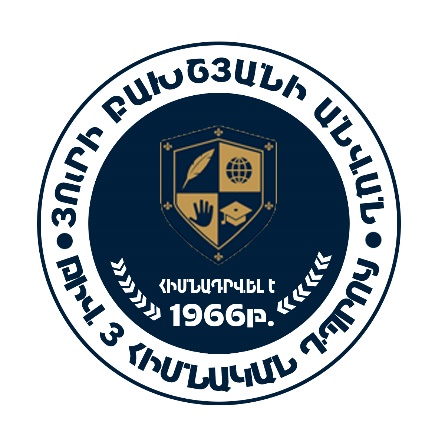 ՈւՍՈւՑՉԻ ՕԳՆԱԿԱՆԻ ՀԱՇՎԵՏՎՈւԹՅՈւՆ(2021-2022 ուսումնական տարի)Ուսուցչի օգնական՝ Ս. Ավանեսյան2022թ.Հ Ա Շ Վ Ե Տ Վ Ու Թ Յ Ու ՆՇարադրվում է հաշվետվությունը…Հաշվետվությունը ներկայացրեց՝Ուսուցչ օգնական՝(ստորագրություն)(անուն, ազգանուն)